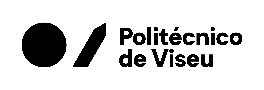 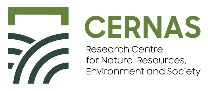 Prémio de Mérito de Publicação CientíficaEdição 2020Formulário de candidaturaAno: 2019Impact FactorFonte:ISI Web of Knowledge / InCites Journal Citation ReportsConsultado no site https://jcr.clarivate.com/ (acessível no IPV ou através de VPN)0.000Dados do artigo (Anexar PDF do artigo)Dados do artigo (Anexar PDF do artigo)Título do artigoTítulo da revistaAutores (formato: Maria João R. H. J. Silva)Colocar um * no(s) autores que são membros integrados do CERNASVolume (número): 1ª pág – última pág.Link para o repositório do IPV – coleções CERNAS